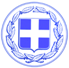                       Κως, 10 Νοεμβρίου 2017ΔΕΛΤΙΟ ΤΥΠΟΥΘΕΜΑ : “Υποτροφία σε μία σπουδάστρια από την Κω για φοίτηση στο πρόγραμμα Μαγειρικής Τέχνης της ΑΝΚΟ.”Η εταιρική κοινωνική ευθύνη στην Κω, εκφράζεται έμπρακτα μέσα από τις πρωτοβουλίες που παίρνει η Κοινωφελής Επιχείρηση του Δήμου.Μέσα σε αυτά τα πλαίσια το Διοικητικό Συμβούλιο της Κοινωφελούς Επιχείρησης, Κοινωνικής Προστασίας, Αλληλεγγύης, Πρόνοιας, Υγείας & Αστικής Συγκοινωνίας του Δήμου Κω, αισθάνεται την ανάγκη να ευχαριστήσει δημόσια τη διεύθυνση της σχολής ΑΝΚΟ, η οποία προχώρησε σε μία γενναία παροχή, χορηγώντας σε μία σπουδάστρια υποτροφία για φοίτηση στο ταχύρρυθμο πρόγραμμα της Μαγειρικής Τέχνης, 200 ωρών αξίας 2.000 ευρώ.Η νεαρή συμπολίτισσα μας επιλέχθηκε από το τμήμα Κοινωνικής Πολιτικής και Πολιτικών Ισότητας των Φύλων του Δήμου Κω, με βάση αντικειμενικά, κοινωνικά και οικονομικά κριτήρια.Είναι μια πράξη που πρέπει να βρει μιμητές γιατί η κοινωνική ευαισθησία αποτελεί προϋπόθεση για την κοινωνική συνοχή.Γραφείο Τύπου Δήμου Κω